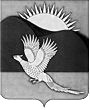 АДМИНИСТРАЦИЯПАРТИЗАНСКОГО МУНИЦИПАЛЬНОГО РАЙОНАПРИМОРСКОГО КРАЯПОСТАНОВЛЕНИЕГлава Партизанскогомуниципального района						       К.К.ЩербаковУТВЕРЖДЕНАпостановлением администрацииПартизанского муниципального районаот 13.05.2015 № 337Методика определения размера платы за пользование жилым помещением (платы за наем) муниципального жилого фонда Партизанского муниципального районаРазмер платы за пользование жилым помещением (плата за наем) муниципального жилого фонда - начисляется в виде отдельного платежа, устанавливаемого в размере, который определяется в зависимости                   от качества и благоустройства жилого помещения, месторасположения дома исходя из занимаемой общей площади (в отдельных комнатах в общежитиях, исходя из площади этих комнат) жилого помещения.        Размер платы за пользование жилым помещением для нанимателей жилых помещений по договорам социального найма жилого помещения муниципального жилого фонда определяется исходя из величины базовой ставки платы за один квадратный метр общей площади жилого помещения, передаваемого по договору социального найма жилого помещения муниципального жилого фонда, с учетом качества и благоустройства жилого помещения и размера общей площади жилого помещения, передаваемого               по договору социального найма жилого помещения муниципального жилого фонда по формуле:  				 Сk= B*Kk*Sобщгде,Сk - размер платы за пользование жилым помещением (платы за наем) в k-ом жилом помещении;В - базовая ставка платы за пользование жилым помещением (платы за наем) равной 8,30 руб.;Kk - коэффициент, учитывающий качество и благоустройство k-ого жилого помещения;Sобщ – общая площадь k-ого жилого помещения.	Коэффициент Kk определяется как произведение значений показателей качества и благоустройства жилого помещения, месторасположения дома.______________ТАБЛИЦА № 1КОЭФФИЦИЕНТОВ ПОТРЕБИТЕЛЬСКИХ КАЧЕСТВ ЖИЛЬЯ(*) виды жилищно-коммунальных услуг: электроснабжение, холодное водоснабжение, водоотведение, отопление, содержание общедомового  имущества с учетом сбора и вывоза ТБО.ТАБЛИЦА № 2КОЭФФИЦИЕНТ МЕСТОРАСПОЛОЖЕНИЯ ДОМА13.05.2015         село Владимиро-Александровское                                № 337Об утверждении Методики определения размера платыза пользование жилым помещением (платы за наем)муниципального жилого фонда Партизанскогомуниципального районаВ соответствии с Жилищным кодексом Российской Федерации, Федеральным законом от 06.10.2003 № 131-ФЗ «Об общих принципах организации местного самоуправления в Российской Федерации», решением Думы Партизанского муниципального района от 21.07.2006 № 254                    «О положении «О порядке установления размера платы за пользование жилым помещением (платы за наем), платы за содержание и ремонт жилого помещения для нанимателей жилых помещений, которые не приняли решение о выборе способа управления многоквартирным домом,                          на территории Партизанского муниципального района», на основании отчета по определению экономически обоснованного размера платы за наем жилого помещения в расчете на 1 кв. метр общей площади жилого помещения, занимаемого по договору социального найма, составленного независимой организацией оценщиков ООО «НИЯ», руководствуясь статьями 28, 31 Устава Партизанского муниципального района, администрация Партизанского муниципального района  ПОСТАНОВЛЯЕТ:  1. Утвердить Методику определения размера платы за пользование жилым помещением (платы за наем) муниципального жилого фонда Партизанского муниципального района (прилагается).22. Общему отделу администрации Партизанского муниципального района (Кожухарова) направить настоящее постановление для опубликования в газете «Золотая Долина» и размещения на официальном сайте администрации Партизанского муниципального района                                в информационно-телекоммуникационной сети «Интернет» в тематической рубрике «Муниципальные правовые акты».3. Настоящее постановление вступает в силу со дня его официального опубликования.4. Контроль за исполнением настоящего постановления оставляю             за собой.   № п/пДанные по жилому помещениюХарактеристика жилого помещения(дома)Коэффициент потребительских качеств жилья1.Капитальность (материал стен)Каменные, кирпичные1,01.Капитальность (материал стен)панельные0,97шлакоблочные0,95деревянные0,72.ЭтажностьЛюбой, кроме первого и последнего1,02.Этажностьпервый0,922.Этажностьпоследний0,973.Балкон (лоджия)Наличие балкона1,03.Балкон (лоджия)Наличие лоджии1,043.Балкон (лоджия)Отсутствие и балкона, и лоджии0,984.Уровень благоустройства(*)Жилые дома со стандартным набором жилищно-коммунальных услуг, оснащенных пятью видами жилищно-коммунальных услуг1,04.Уровень благоустройства(*)Жилые дома с четырьмя видами жилищно-коммунальных услуг0,984.Уровень благоустройства(*)Жилые дома с тремя видами жилищно-коммунальных услуг0,964.Уровень благоустройства(*)Жилые дома с двумя видами жилищно-коммунальных услуг0,944.Уровень благоустройства(*)Жилые дома с одним  видом жилищно-коммунальных услуг0,92РайонРайонный коэффициентЗона 1 - с.Владимиро-Александровское, с.Екатериновка, с.Золотая Долина, с.Новицкое; пос. Волчанец 1,0Зона 2 - пос.Николаевка, с.Сергеевка, с.Хмыловка, с.Фроловка0,76Зона 3 - пос.Боец Кузнецов, с.Новая Сила, с.Перетино, с.Голубовка, с.Молчановка0,52Зона 4 - остальные населенные пункты 0,33